ASIGNATURATecnologíaNIVEL5° BásicosUNIDADAnalizar críticamente objetos tecnológicos para implementar transformaciones en su función ,aplicación y diseño.OA Nº1OBJETIVO DE LA GUIA.Identificar los cambios evolutivos de algunos objetos tecnológicos.INDICADORES DE EVALUACION.Organizar una secuencia con las acciones necesarias para diseñar un objeto tecnológico.INSTRUCCIONES PARA EL DESARROLLO DE LA GUIA.Observa un video explicativo y luego contesta las preguntas .GUIA Nº 9FECHA: Lunes 24 de agosto de 2020NOMBRE DE LA GUIALa evolución de los objetos tecnológicos.Guía de Tecnología N° 9.- Nombre: __________________________________________Curso 5° _____Instrucciones: Ingresa a la plataforma de youtube y escribe lo siguiente: la evolución de los objetos tecnológicos través del tiempo, te dejaré una lámina como referencia.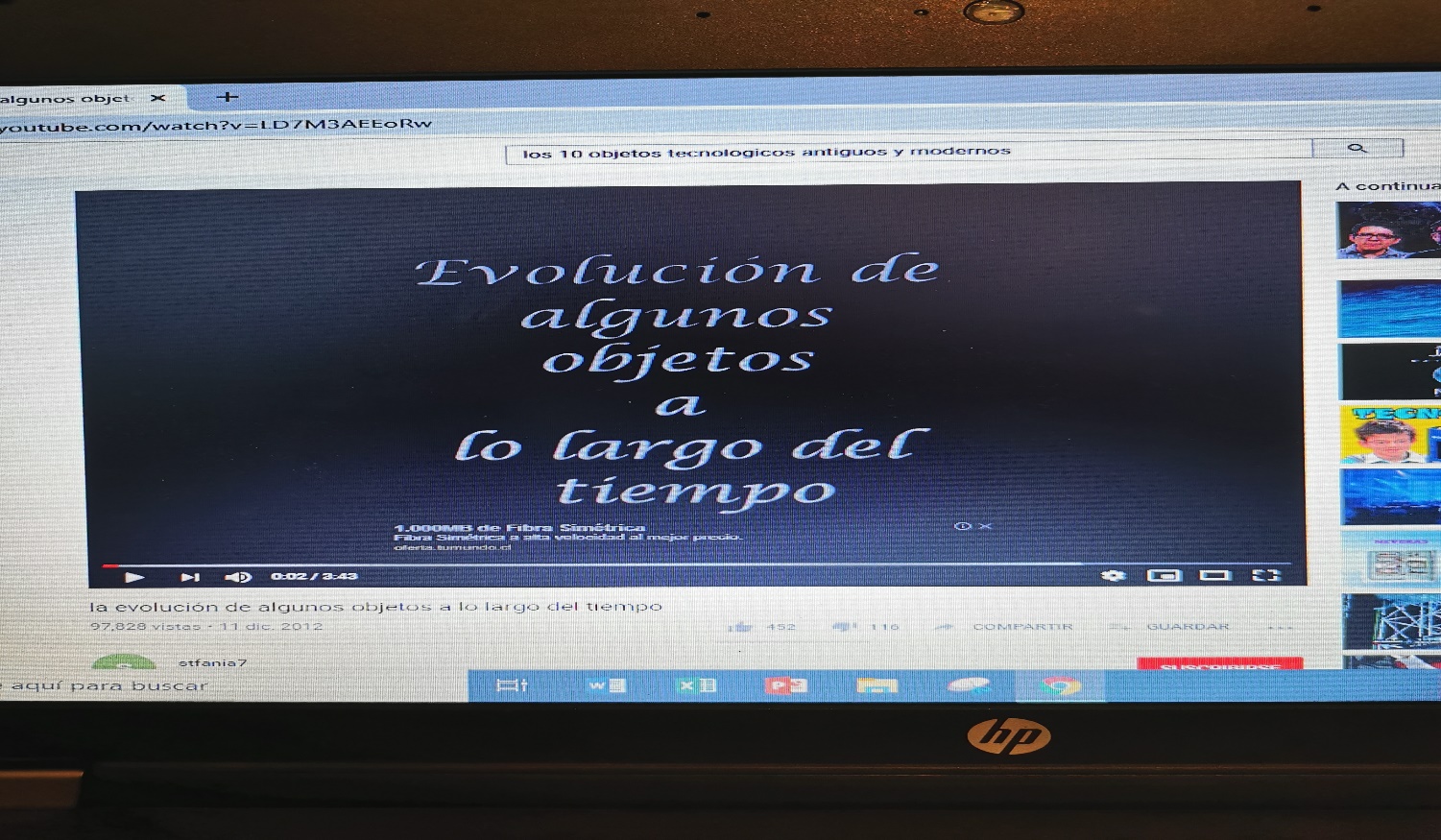 Desarrollo del trabajo:Indica al menos tres características que tenían los primeros televisores que se muestran en el video.     2.- Al observar las dos primeras cámaras fotográficas que allí aparecen, ¿de que materiales piensas tu que están construidas?     3.- investigue  que tipo de energía utilizaban las primeras radios .      4.- Describa los comandos básicos de las cuatro primeras radios que se muestran.            La pregunta se refiere a como se podían hacer funcionar.       5.- ¿Qué nuevas funciones aparecieron con la radio de cassettes?Guía de Tecnología N° 9.- Nombre: __________________________________________Curso 5° _____Instrucciones: Ingresa a la plataforma de youtube y escribe lo siguiente: la evolución de los objetos tecnológicos través del tiempo, te dejaré una lámina como referencia.Desarrollo del trabajo:Indica al menos tres características que tenían los primeros televisores que se muestran en el video.     2.- Al observar las dos primeras cámaras fotográficas que allí aparecen, ¿de que materiales piensas tu que están construidas?     3.- investigue  que tipo de energía utilizaban las primeras radios .      4.- Describa los comandos básicos de las cuatro primeras radios que se muestran.            La pregunta se refiere a como se podían hacer funcionar.       5.- ¿Qué nuevas funciones aparecieron con la radio de cassettes?Guía de Tecnología N° 9.- Nombre: __________________________________________Curso 5° _____Instrucciones: Ingresa a la plataforma de youtube y escribe lo siguiente: la evolución de los objetos tecnológicos través del tiempo, te dejaré una lámina como referencia.Desarrollo del trabajo:Indica al menos tres características que tenían los primeros televisores que se muestran en el video.     2.- Al observar las dos primeras cámaras fotográficas que allí aparecen, ¿de que materiales piensas tu que están construidas?     3.- investigue  que tipo de energía utilizaban las primeras radios .      4.- Describa los comandos básicos de las cuatro primeras radios que se muestran.            La pregunta se refiere a como se podían hacer funcionar.       5.- ¿Qué nuevas funciones aparecieron con la radio de cassettes?Guía de Tecnología N° 9.- Nombre: __________________________________________Curso 5° _____Instrucciones: Ingresa a la plataforma de youtube y escribe lo siguiente: la evolución de los objetos tecnológicos través del tiempo, te dejaré una lámina como referencia.Desarrollo del trabajo:Indica al menos tres características que tenían los primeros televisores que se muestran en el video.     2.- Al observar las dos primeras cámaras fotográficas que allí aparecen, ¿de que materiales piensas tu que están construidas?     3.- investigue  que tipo de energía utilizaban las primeras radios .      4.- Describa los comandos básicos de las cuatro primeras radios que se muestran.            La pregunta se refiere a como se podían hacer funcionar.       5.- ¿Qué nuevas funciones aparecieron con la radio de cassettes?